Bosna  i Hercegovina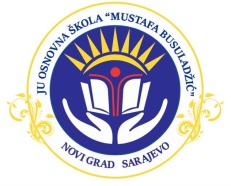 Federacija Bosne  i  Hercegovine               JU Osnovna  škola „Mustafa Busuladžić“                                 Kanton Sarajevo                                                                     Općina Novi Grad SarajevoNa osnovu člana 88. i 94. Zakona o osnovnom odgoju i obrazovanju („Službene novine Kantona Sarajevo“, broj: 23/17, 33/17, 30/19,  34/20 i 33/21),  člana 21. stav (2) tačka e) Pravilnika s kriterijima za prijem radnika u radni odnos u  osnovnim  školama kao javnim ustanovama na području Kantona Sarajevo („Službene novine Kantona Sarajevo, broj: 12/22 i 22/22), Saglasnosti ministrice za odgoj i obrazovanje Kantona Sarajevo broj: 11-11-30-15497-10/22 od 30.11.2022. godine i Odluke  Školskog odbora o poništenju dijela Javnog konkursa broj:01-1-39/23 od 10.01.2023.godine, JU OŠ „Mustafa Busuladžić“ Sarajevo objavljuje   PONIŠTENJE dijela Javnog konkursa za popunu upražnjenih radnih mjesta u školskoj 2022/2023.godini1.Poništava se dio Javnog  konkursa za popunu upražnjenih radnih mjesta u školskoj 2022/2023.godini za koji je dana 4.11.2022.godine  objavljeno Obavještenje u dnevnim novinama “Oslobođenje”, a tekst javnog konkursa objavljen na  službenoj internet stranici Škole,  stranici  Ministarstva za odgoj i obrazovanje Kantona Sarajevo i stranici  JU „Služba za zapošljavanje Kantona Sarajevo“ Sarajevo za poziciju: Nastavnik matematike ... 1 izvršilac, 16 časova sedmično, na određeno vrijeme od okončanja konkursne procedure do povratka radnice sa porodiljskog odsustva, a najkasnije do 31.08.2023.godine.2.Dio Javnog konkursa poništava se jer na isti nije bilo blagovremeno dostavljenih prijava kandidata. 3. Preostali dio teksta Javnog konkursa, ostaje nepromjenjen.4. Obavještenje o poništenju dijela Javnog konkursa bit će objavljen dana, 10.01.2023.godine   u dnevnim novinama „Oslobođenje“, a   tekst poništenja dijela  javnog konkursa na službenoj internet stranici Škole,  stranici  Ministarstva za odgoj i obrazovanje Kantona Sarajevo i stranici  JU „Služba za zapošljavanje Kantona Sarajevo“ Sarajevo.